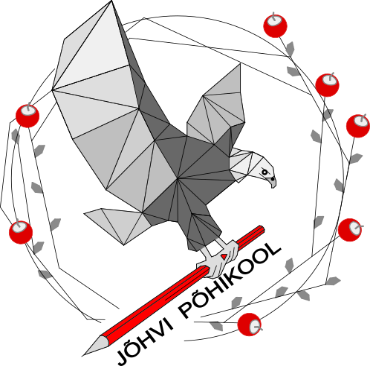 JÕHVI PÕHIKOOLI ARENGUKAVA2022-2027SISUKORDSissejuhatus										3Kooli missioon, visioon ja väärtused							4Kooli ajalooline taust									5Tegevuse lähtealused, hetkeseis							6Kooli arengu põhisuunad ja eesmärgid						10Eestvedamine ja juhtimine							10Personalijuhtine									11Koostöö huvigruppidega								13Õppe- ja kasvatusprotsess							13Ressursside juhtine								15LISA 1 Seletuskiri										16LISA 2 Väljavõte hoolekogu, õppenõukogu ja õpilasesinduse protokollist			20SISSEJUHATUSTänapäeva ühiskonnas on üheks olulisemaks, kui mitte olulisimaks jätkusuutlikkust tagavaks valdkonnaks haridus. Siire industriaalsest ühiskonnast infoühiskonda, kus muutuste kiirus ja kvalitatiivne tase on osutunud väga raskelt prognoositavaks, on esitanud konservatiivsele haridussüsteemile raskeid väljakutseid. Kuidas valmistada ette inimesi, kes saaksid hakkama 21. sajandi globaliseeruvas ning tehnologiseeruvas maailmas, kui me ei oska prognoosida isegi seda, mis juhtub aasta pärast. Muutused sotsiaalsetes ja majanduslikes struktuurides on muutunud permanentseks ning nendega kohanemine nõuab haridussüsteemilt üha suuremat paindlikkust ning efektiivsust.Üheks olulisemaks muutuseks viimastel aastakümnetel on maailma ühise teabesüsteemi – interneti ning sellel põhinevate erinevate rakenduste võidukäik. Seoses sellega on muutunud ka õpetaja ning kooli roll. Õppeprotsessis on teadmiste kõrval üha olulisemaks muutunud algatusvõime, koostöö, lõimumine praktiliste väljakutsetega, sotsiaalsed oskused, praktiline kogemus. KOOLI MISSIOON, VISIOON JA VÄÄRTUSEDMissioonJ ulge  Õ iglane                 H aritud                     V iisakas                         I gal pool hakkamasaav                            Põhikooli õpilaneVisioonJõhvi Põhikooli eesmärgiks on olla:N oorte seas populaarne              U usi võimalusi pakkuv                 M uutustega kaasaskäiv                     B aasteadmistest palju enamat andev                        E ttevõtlikkust arendav                           R ahvuskultuuri traditsioone hoidev …                               … kool, mis on …                                   Ü ks tähtsaim osa                                     K oostööle orienteeritud                                        S uurest haridusvõrgustikust                                           Ida-VirumaalVäärtusedOleme usaldusväärsed. Tahame olla õppe- ja kasvatusvaldkonnas parimad asjatundjad ning teeme oma tööd pühendumuse ja vastutustundega. Toetume pedagoogilises tegevuses kaasaegsetele ja teoreetiliselt põhjendatud lähenemisviisidele, olles valmis enda valikuid ja otsuseid argumenteeritult põhjendama. Oleme ausad iseenda ja teiste vastu ning tahame olla kõigile partneritele positiivseks eeskujuks. Meie tegevus on arusaadav nii kolleegidele, partneritele kui ka avalikkusele.Oleme koostööle avatud partnerid. Tahame olla usaldusväärsed, õiglased ja koostööle avatud partnerid, kuna parimad tulemused tekivad koostöös. Austame ja arvestame oma partnereid ning nende seisukohti.Oleme loovad. Õpime igast kogemusest ning arendame loovust iseendas, et luua uudseid lahendusi. Hindame neid, kes otsivad uusi ideid. Oleme avatud uuendustele ning mõistame ja oskame arvestada otsuste tegemisel muutusi haridussüsteemis ja ühiskonnas.Oleme ratsionaalsed. Otsime varasemast tõhusamaid lahendusi, mis tagaksid eesmärgi saavutamise võimalust säästval viisil. Meie tegutsemine ja otsused peavad olema sellised, mis arvestavad inimeste kaasamist, ajaressurssi ja materiaalsete vahendite kasutamisel kokkuhoidlikkuse põhimõtet.KOOLI AJALOOLINE TAUSTKooli eellugu ulatub aastasse 1698, mil esmakordselt mainitakse kihelkonnakooli olemasolu Jõhvi kiriku juures. Otseseks eelkäijaks on 1888. a asutatud Jõhvi ministeeriumikool, mille lõpetajate jaoks rajati 1919. aastal gümnaasium. Senine ministeeriumikool jätkas tööd Jõhvi Algkoolina ning liideti 1945. aastal gümnaasiumiastmega. Kooli nimed läbi aegade:1919	Jõhvi Reaalgümnaasium1923	Viru Maakonna Ühisgümnaasium1931	Jõhvi Era-Ühishumanitaargümnaasium1938	Jõhvi Keskkool1944	Jõhvi Mittetäielik Keskkool1944	Jõhvi Keskkool1945	Jõhvi Eesti Keskkool1949	Jõhvi 1. Keskkool1953	Jõhvi 7-klassiline kool1956	Jõhvi 1. Keskkool1961	Kohtla-Järve 5. Keskkool1967	A. Kesleri nim. Kohtla-Järve Keskkool1989	Jõhvi 1. Keskkool1996 	Jõhvi Gümnaasium1.juulist 2015 muudeti Jõhvi Gümnaasium Jõhvi Põhikooliks. Maakonna vanima eestikeelse gümnaasiumi ühe õigusjärglasena kanname edasi kooli traditsioone ning kasvatame teadmisi hindavaid, hoolivaid ja loovaid inimesi, kes saavad hästi hakkama pidevalt muutuvas maailmas.Koolihoone aadressil Hariduse 5, Jõhvi, mis valmis aastal 1967, lammutati 2020. aastal ning uus hoone valmib 2022. aastalAlates 1997./1998. õppeaastast on kooli juures avatud klassid põhikooli lihtsustatud ja toimetuleku õppekava õpilastele.. 2005./2006. õppeaastal laienes Jõhvi Gümnaasiumi õppetöö Jõhvi Noorukite Ravi- ja rehabilitatsioonikeskusesse (Jaama 34, Jõhvi) alaealiste sõltuvusosakonnas viibivate laste õpetamiseks. Sealne õppetöö toimus kuni 2017./2018. õppeaastani.Alates 2007./2008. õppeaastast kuni kooli reorganiseerimiseni 2015. a korraldas Jõhvi Gümnaasium kinnipeetavate õpet Viru Vanglas (Ülesõidu 1, Jõhvi) nii eesti kui vene õppekeelega õpilastele, sest enamik Eesti koolikohustuslikest kinnipeetavatest ja eeluuritavatest on koondatud just Viru Vanglasse. Vanglaosakonna õpilaste arv jäi iga-aastaselt 80 ja 100 vahele, alaealisi on neist umbes 40-45. Mõned aastad toimus lisaks eelnimetatud kohtadele õppetöö ka Ida-Viru Kutsehariduskeskuses (Kutse 13, Jõhvi), kus viidi läbi poiste tehnoloogiaõpetuse tunde.Septembris 2009 avati Jõhvi Spordihoone (Hariduse 5a, Jõhvi), mis ehitati Jõhvi Gümnaasiumiga üheks kompleksiks, haarates enda alla senise kooli võimla ning ujula.  Spordihoone valmimisega on oluliselt paranenud kooli õpilaste sportimisvõimalused, mida võib lugeda maakonna parimaiks. TEGEVUSE LÄHTEALUSED, HETKESEIS Jõhvi Põhikoolis toimub õppetöö tavaõppe, lihtsustatud ja toimetuleku õppe ning väikeklassides. Õpilaste kehalise kasvatuse tunnid toimuvad kooli kõrval asuvas spordihoones, kus päevasel ajal on koolil võimalik tasuta kasutada kolme suurt pallimänguväljakut, aeroobikasaali, jõusaali ning suurel hulgal spordivahendeid. Kooli juures on ujula ja staadion ning lähistel linnapark suusatamise ja jooksualade harrastamiseks. Õpilasi ja töötajaid teenindavad koolis raamatukogu ja kõrgelt hinnatud söökla. Alates 2015/2016 õppeaastast kasutavad neid teenuseid ka Jõhvi Gümnaasiumi õpilased ja töötajad.Kooli õpilaste, pedagoogide, kooli pidaja, õpilaste vanemate, vilistlaste ja kooli toetavate organisatsioonide ühistegevuseks õppe- ja kasvatuse suunamisel, planeerimisel ja jälgimisel ning õppeks ja kasvatuseks paremate tingimuste loomiseks on moodustatud ja tegutseb aktiivne hoolekogu.Õpilaste huvide eest seisab õpilasesindus.Õpilased ja kooli töötajad arvudesÕpilaste arv Jõhvi Põhikoolis on õppeaastate lõikes olnud stabiilne:Jõhvi Põhikoolis töötab 62 õpetajat, neist 7 meest ja 55 naist. Õpetajate hulka loetakse ka direktor, õppealajuhataja, arendusjuht, logopeed, sotsiaalpedagoog, HEV-koordinaator, huvijuht, ringijuhid ja õpetaja abid. Õpetajate vanuseline koosseis 2021. aastal: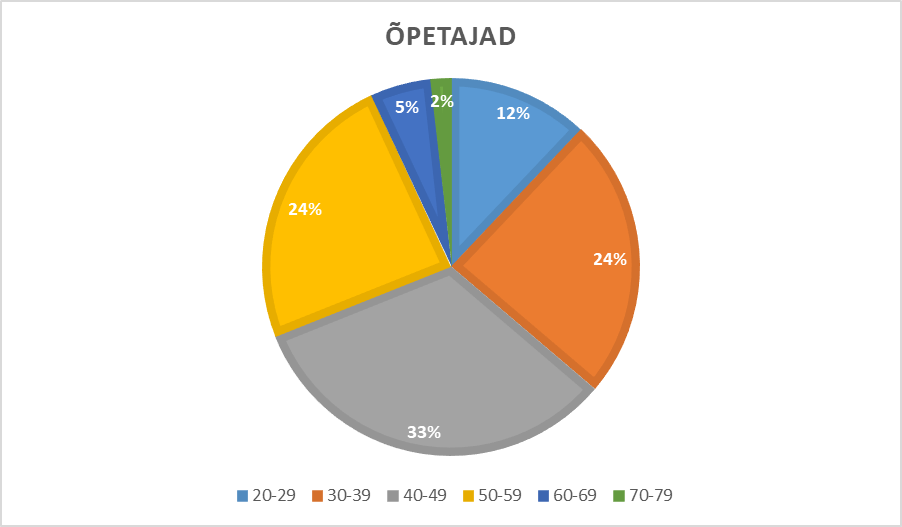 Lisaks õpetajatele töötab koolis 24 haldustöötajat – juhiabi,  raamatukoguhoidja, koristajad, remondimees, kokad, köögitöölised, riietehoidjad ja majahoidja.Õpetajad osalevad aktiivselt täiendkoolitustel, maakondlike ainesektsioonide töös, algatavad ja viivad läbi projekte, organiseerivad õppekäike ettevõtetesse, käivad matkadel, ekskursioonidel, keskmiselt kord kuus toimuvad ka õppekava toetavad teatri-, kino- ja muuseumikülastused. Õppe- ja kasvatustöö tulemuslikkusJõhvi Põhikooli õppe- ja kasvatustöö aluseks on kooli õppekava. Õppe- ja kasvatustööga tegelevad vahetult klassi- ja aineõpetajad, õppealajuhataja, sotsiaalpedagoog, HEV-koordinaator, logopeed ja huvijuht.Õpiedukus ja käitumineViiepallisüsteemis hinnatakse õpilasi alates 3. klassist, 1.-2. klassis rakendatakse kujundavat hindamist.2020./2021. õppeaasta 3.-9. klasside õpiedukus ja käitumine: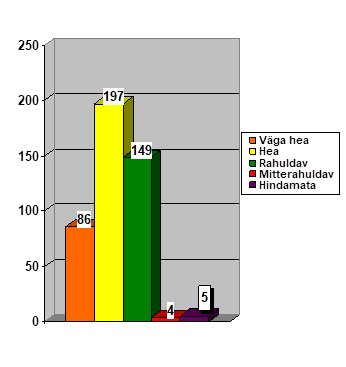 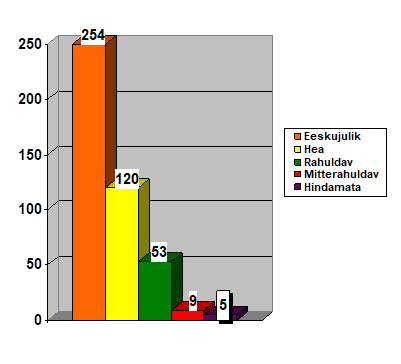 HuvitegevusJõhvi Põhikooli huvitegevus toetab kooli õppekava ja tugineb kooli traditsioonidele. Huvitegevuse eesmärgiks on õpilastes muusikaliste, tantsuliste, kehaliste, keeleliste oskuste ja -teadmiste, esinemisoskuse ja -julguse arendamine ning rahvuskultuuri kandmine. Koolis tegutsevad laulukoorid, ansambel, rahvatantsu-, rütmika-, spordi- ja võõrkeeltering. Osaletud on kõikidel viimastel üld- ja koolinoorte laulu- ja tantsupidudel ning võimlemispidudel. Igal aastal toimub kooli oma tantsu- ja laulupidu. Lisaks kooli huviringidele käivad paljud õpilased muusikakoolis, kunstikoolis, spordikoolis ning kultuuri- ja huvikeskuse ringides, kus erilise au sees on näitering.Peamised koostööpartneridKoostööpartnerite valikul on arvestatud vajadusega tagada õpilaste mitmekülgne areng lähtudes kooli eesmärkidest, visioonist ja missioonist. Koostöövajadused määratletakse vähemalt üks kord aastas ning need on kirjeldatud kooli üldtööplaanis.Jõhvi Põhikooli peamised koostööpartnerid on:Jõhvi Gümnaasium, Jõhvi Vene Põhikool;Jõhvi Spordikool;Ida-Virumaa Kutsehariduskeskus;Jõhvi Lasteaiad, Jõhvi Muusikakool, Jõhvi Kunstikool ning Kultuuri- ja huvikeskus, Jõhvi noortekeskus;Tallinna Tehnikaülikooli Virumaa Kolledž;Rajaleidja;Politsei- ja piirivalveamet;Päästeamet;Ida-Viru Ettevõtluskeskus.Kool kuulub 2006. aastast „Ettevõtliku kooli“ võrgustikku. „Ettevõtliku kooli“ tiitel pälviti 2013. aasta sügisel ning kuna on plaanis püüelda hõbetasemeni, on antud arengukavas arvestatud ka ettevõtliku õppe kvaliteeditunnuste – standardiga (Ettevõtlik Kool: tahan – suudan – teen, Ida-Viru Ettevõtluskeskus).Alates 2012./2013. õppeaastast tehakse aktiivselt koostööd „Tagasi kooli“ ja „Elamusaasta“ algatustega. Alates 2013./2014. õppeaastast osaletakse INNOVE karjääriõpet edendavate koolide koostöövõrgustikus.Alates 2016./2017. õppeaastast liituti projektiga „Kiusamisvaba kool“.Alates 2016./2017. õppeaastast on koolis kasutusel koolivorm.KOOLI ARENGU PÕHISUUNAD JA EESMÄRGID5.1 EESTVEDAMINE JA JUHTIMINE5.2 PERSONALIJUHTIMINE5.3 KOOSTÖÖ HUVIGRUPPIDEGA5.4 ÕPPE- JA KASVATUSPROTSESS5.5 RESSURSSIDE JUHTIMINELISA 1SELETUSKIRIJÕHVI PÕHIKOOLI ARENGUKAVA JUURDE(kasutatud Merlecons ja Ko koolitusmaterjali „Muutunud nõuded arengukava koostamisele ja vormistamisele tulenevalt õigusaktidest“, 2015)Arengukava koostamise lähtekohadTulenevalt põhikooli- ja gümnaasiumiseaduse § 67 lõikest 1 on arengukavas määratud kooli arengu eesmärgid ja põhisuunad aastani 2022, et tagada kooli toimimine ja jätkusuutlik areng.Arengukava on koostatud nii, et see seaks kooli tegevusele eesmärgid ja põhisuunad, mis tagaksid jätkusuutliku tasakaalustatud arengu, aitaksid tulla toime kooli eesseisvate strateegiliste eesmärkide ja muutustega ning tagaksid kooli toimimise ja kvaliteedi õppe- ja kasvatustegevuses, mida eeldatakse põhikoolilt.Arengukava on aluseks üldtööplaanile, milles esitatakse arengukavas olevate eesmärkide ja põhisuundade realiseerumine läbi konkreetsete tegevuste ja nende tegevuste rakendamise. Üldtööplaanis kavandatakse üheks õppeaastaks detailsemad tegevused eesmärkide saavutamiseks, sõnastatakse mõõdetavad tulemused, esitatakse tegevuste tähtajad ja tegevuste saavutamise eest vastutavad isikud.Arengukavast lähtutakse kooli õppekava koostamisel, pidades silmas piirkonna vajadusi, kooli töötajate, vanemate ja õpilaste soove ning kasutatavaid ressursse.Arengukava elluviimine tugineb kooli liikmeskonna initsiatiivil, saavutustahtel ning muutustega kohanemisvõimel, mistõttu arengukava kirjeldab koostamise ajal koostajatel olnud ettekujutust kooli strateegilistest eesmärkidest, tegevustest ja arengusuundadest järgnevateks aastateks. Arengukava tuleb vaadelda muutuva õigusruumi kontekstis ja arvestades, et tulevikus toimuvad muudatused majanduskeskkonnas ja õiguslikus regulatsioonis võivad mõjutada ja muuta meie prioriteete eesmärkide ja põhisuundade osas.Arengukava loob visiooni sellest, kuhu kooliorganisatsiooni liikmed tahavad oma arengus pürgida. Arengukava väljendab seda, millisena näevad kooliorganisatsiooni liikmed enda kooli tulevikus ning milliseid eesmärke nad soovivad saavutada selleks, et tagada toimiv õppe- ja kasvatusprotsess. Arengukava on koostatud põhimõttel, et arengut kavandatakse endale. Arengukavas esitatud eesmärkide saavutamise kohustus on ainult kooli töötajatel ning eesmärkide saavutamist toetab hoolekogu.Arengukava koostamise protsessArengukava koostamiseks moodustati töörühm, kelle ülesandeks oli korraldada arengukava terviklik koostamine algusest lõpuni kindlaks määratud tähtajaga. Koostamise protsessi juhtis direktor. Arengukava koostamisse olid kaasatud kõik isikud, kes arengukava elluviimise eest vastutavad.Arengukava sisulisele koostamisele järgnes arengukava vormistamine ja esitlemine kooli töötajatele, õppenõukogule, hoolekogule, õpilasesindusele ning kooli pidaja esindajatele, toimus arengukava arutelu. Arutelud arengukava teemal tagasid avatud diskussiooni kooli tuleviku visioonist ja ühetaolise arusaama kujunemise kavandatavast. Arengukava koostamise etapis analüüsiti kooli tänast olukorda  ja sõnastati eesmärgid ning põhisuunad järgnevateks aastateks.Kooliarenduse valdkonnad ja seireArengukavas luuakse kooli tasandil tulevikuvisioon ja sõnastatakse eesmärgid ning põhisuunad 2022. aastani. Arengukava annab suunised jätkusuutliku arengu saavutamiseks viies tegevusvaldkonnas. Tegevusvaldkonnad on kooli põhifunktsioonide kogum, mille lõikes seatakse strateegilised eesmärgid ja põhisuunad. Kooli tegevusvaldkonnad hõlmavad kokkuvõetult kogu kooli tegevust. Eristatud on viit tegevusvaldkonda:eestvedamine ja juhtimine,personalijuhtimine,koostöö huvigruppidega,õppe- ja kasvatusprotsess,ressursside juhtimine.Nendele viiele eesmärkide teostamist hõlbustavatele ning protsesse arendavatele omavahel seotud tegevusvaldkondadele rajaneb käesolev arengukava. Viiest tegevusvaldkonnast lähtumine on arengukava töörühma strateegiline otsus. See otsus kinnitab suhet mõjusa juhtimise ning jätkusuutliku arengu tagamise vahel. Järjekindel, süsteemne lähenemine, tuginedes viiele tegevusvaldkonnale soodustab strateegilise juhtimise kaudu eesmärkide saavutamist.Tegemist on sõltumatute tegevusvaldkondadega ja nende valdkondade iseseisva arengu kavandamisega. Vaid arengu kavandamine valdkondade kaudu võimaldab lõimida kaks olulist kooli põhitegevust – õppe- ja kasvatustegevus ning seda toetavad tegevused. Kooli kui organisatsiooni tegevusvaldkondade kogumi tulemus on põhihariduse omandamise võimaldamine. Õppe- ja kasvatustegevuse ja juhtimise tulemuslikkus saavutatakse ressursside mõjusa juhtimise ning kooliorganisatsiooni üldiste väärtuste ja heaolu parandamiseks kohaldatavate protsesside elluviimise kaudu.Arengukava koostamise aluseks olev lähenemisviis ja metodoloogiaStrateegiline juhtimine koolis põhineb protsessikesksel lähenemisviisil ning Planeeri – Tee – Kontrolli – Parenda metodoloogial. Planeerimine kajastub arengukavas, tegemine üldtööplaanis, kontrollimine õppeaasta analüütilises kokkuvõttes, parendamine sisehindamises. Sisehindamine on omakorda sisendiks arengukavale. Käesolev arengukava on üks osa protsessikesksest lähenemisviisist ja Planeeri – Tee – Kontrolli – Parenda metodoloogiast. Valitud Planeeri – Tee – Kontrolli – Parenda metodoloogia võimaldab hinnata koolile seatud nõudmisi, planeerida tegevusi, eraldada asjakohaseid ressursse, ellu rakendada pideva parendamise tegevusi ning mõõta mõjususe määramise eesmärgil tulemusi. Nimetatud metodoloogia võimaldab jõuda põhjendatud otsusteni, mis on arengukavas väljendatud prioriteetsete eesmärkidena. Hüved, mida soovitakse käesoleva arengukava elluviimisel saavutada, on järgmised:senisest suurem konkurentsivõime,otsuste langetamise suurenenud mõjusus,igapäevategevus ja otsuste vastuvõtmine lähtub kehtivast õigusest,paranenud kooli tegevusnäitajad,olemasolevate ressursside optimaalsem kasutamine,töötajate suurem vastutusvõime,protsessi ja tulemuskeskne tööaja kasutus,suurenenud intellektuaalne kapital, optimeeritud, mõjusad ja tõhusad protsessid,suhtlemisahela paranenud toimivus,usaldusväärsus,jätkusuutlik areng,huvigruppide lojaalsus ja ühtse koolipere tunne,õpimotivatsiooniga õpilaskond,õpilaskonna paranenud õppeedukus,õpinguid jätkavate põhikooli lõpetajate suurem osakaal ning olematu koolist väljalangevus,teadlikult nõudlikud vanemad ja nende tihedam koostöö kooliga.Õppeasutust mõjutavad peamised tegurid lähiajalArengukavale eelnes riskihindamine, mille tulemusi oleme arengukava koostamisel arvestanud.Oluliseks väliskeskkonna teguriks, mis lähiaastatel mõjutab õppeasutuse tegevust, on:hariduskorralduse ajakohastamine riiklikul ja kooli pidaja tasandil;institutsionaalse hindamise põhimõtete kandumine kooli arengu kavandamisse.Oluliseks sisekeskkonna teguriks, mis mõjutab õppeasutuse tegevust, on:kooli töötajate senisest suurem kaasamine põhikooli tegevusse panustamisel;säästev hoiak, mis eeldab säästvat käitumist;protsessi ja tulemuskeskne tööaja kasutamine.Arengukava elluviimiseks vajalike rahaliste vahendite kavandamineArengukava on koostatud eeldusel, et kõik tegevused oleksid teostatavad ning tulemused saavutatavad olemasolevate eelarveliste vahenditega ning õppeasutuse areng tagatakse igapäevase senisest tõhusama tööülesannete täitmise kaudu. Arengukava elluviimiseks vajalike rahaliste vahendite kavandamine toimub kooli eelarves igal aastal eelarve koostamise käigus tulenevalt kooli üldtööplaanist.Arengukava uuendamineArengukava elluviimiseks kavandatakse iga õppeaasta alguseks detailne arengukava rakendusplaan kooli üldtööplaanis. Iga õppeaasta lõpus analüüsitakse arengukava elluviimist ning koostatakse õppeaasta kokkuvõte, mis kajastab arengukava rakendusplaani elluviimise hetkeseisu. Õppeaasta kokkuvõte arutatakse läbi kooli õppenõukogus ning õppenõukogu esitab ettepanekud arengukava uuendamiseks. Arengukava uuendatud rakendusplaani kinnitab kooli direktor õppenõukogu ettepanekute alusel käskkirjaga, olles eelnevalt saanud arvamused kooli hoolekogult, õpilasesinduselt ja õppenõukogult. LISA 2Väljavõte hoolekogu koosoleku protokollist nr kiita Jõhvi Põhikooli arengukava 2022-2027 projekt heaks.Väljavõte õpilasesinduse koosoleku protokollist nr kiita Jõhvi Põhikooli arengukava 2022-2027 projekt heaks.Väljavõte õppenõukogu koosoleku protokollist nr kiita Jõhvi Põhikooli arengukava 2022-2027 projekt heaks.Väljavõte Jõhvi Vallavolikogu hariduskomisjoni koosoleku protokollist: kiita Jõhvi Põhikooli arengukava 2022-2027 projekt heaks.EesmärkPersonal, õppijad ja partnerid  on kaasatud õppe kavandamisesse ja kujundamisesseKirjeldusTõestatavad kaasamismehhanismid personali, õppijate ja partnerite õppe kavandamises osalemiseks (regulaarsed koosolekud, ümarlauad vms), erinevate isikute ja gruppide pädevuste ja rollide kirjeldused, kaasatute hulk.MõõdikÕppe kavandamisse kaasatud kogu personali ja õppijate hulk kogu personalist ja õppijate hulgast väljendatuna protsentuaalselt. Kaasamismehhanismide kirjeldus, loetelu ja nende toimumise seireandmed.Andmete allikadProtokollidEesmärkRakendatud on ettevõtlikku õpet KirjeldusArengukavas on otseselt kirjeldatud ettevõtliku õppe printsiipide rakendamise eesmärke, ettevõtliku õppe rakendamise tegevusi ning koolisisest rollide jaotust ning personali ja õppijate kaasamist ettevõtliku õppe protsessi. Ettevõtliku õppe rakendamine on kirjeldatud kuni õpetajate ainekaartideni.Kirjeldatud on ka kommunikeerimisprotsess (kuidas saavad osapooled teada, et õppeasutuses on ettevõtlik õpe).MõõdikEttevõtliku õppe toimimise kirjelduse olemasolu kooli dokumentides.Andmete allikadKooli arengudokumentatsioon, erinevad tagasiside vormid, õpetajate ainekaardid.EesmärkKoolil on kirjeldatud motivatsioonisüsteemKirjeldusMotivatsioonisüsteem on kirjeldatud, teadvustatud ning toimiv.MõõdikMotivatsioonisüsteemi kirjelduse olemasolu, põhjalikkus ning kättesaadavus personalile ja õppijatele, kommunikatsiooniprotsesside kirjeldus, läbi mille on motivatsioonisüsteemi kirjeldus kättesaadav. Õpetajad ja õppijad on motivatsioonisüsteemist teadlikud ja see töötab praktikas. Õppijate ja õpetajate rahulolu motivatsioonisüsteemiga väljendatuna protsentides.Andmete allikadVastav dokument, õpetajate ja õppijate tagasiside (küsitlused, arenguvestlused)EesmärkKoolil on sisene juhtimisinformatsiooni ja sisekommunikatsiooni süsteemKirjeldusJuhtimisinformatsiooni kogumise, säilitamise ja haldamise süsteem. Erinevad andmebaasid ja keskkonnad (Webdeskdop, pilverakendused, Stuudium jms), mille abil säilitatakse dokumente, viiakse läbi küsitlusi ja tagatakse nende säilimine ning kättesaadavus osapooltele.MõõdikJuhtimisinformatsiooni kogumise, säilitamise, haldamise ja jagamise viiside loetelu.Andmete allikadKüsitlus / süsteemi kasutamise statistika, juhtimisinformatsiooni süsteem, rahuloluküsitlusEesmärkPersonal, õpilased ja lapsevanemad  on rahul juhtimise ja eestvedamisega, koolil on hea maineKirjeldusPersonali ja lapsevanemate rahulolu määr juhtimistegevusega, õpilaste rahulolu juhtimise, juhendamise ja eestvedamisega.MõõdikPersonali ja õppijate juhtimisalase tagasisidesüsteemi toimimine ja kirjeldus. Tagasisidest tulenevate tegevuste toimimise kirjeldatus. Rahulolumäär väljendatuna protsentides.Andmete allikadVastav dokumentatsioon, rahuloluküsitlus.EesmärkKooli personalil, õpilastel ja lapsevanematel on ühistegevusiKirjeldusÜhiste ürituste, väljasõitude, koolituste, ühistööde, suvepäevade, piknikute vms hulk. Üritused nii erinevatele sihtgruppidele koos kui ka eraldi.MõõdikÜhiste ürituste ja ettevõtmiste loetelu.Andmete allikadÜrituste reg. lehed, fotod, artiklid, sotsiaalmeedia postitused jms. AastakokkuvõttedEesmärkKooli õpilased, õpetajad ja töötajad osalevad koolivälistel konkurssidel, võistlustel, aineolümpiaadidelKirjeldusKooliväliste konkursside, võistluste (sh spordi-, teadus- või vabatahtlikkussaavutused) autasud.MõõdikKogu personali ja õpilaskonna osalus koolivälistel õppetöö, spordi, teaduse, sotsiaalse ettevõtluse, õpilasettevõtluse, ettevõtluse, kodanikualgatuse vms. konkurssidel väljendatuna protsentides. Andmete kogumise ja esitamise süsteem (toimib andmebaas, kus seesugust infot säilitatakse, kogutakse).Andmete allikadAndmebaasEesmärkOsaletakse organisatsioonides ja üritustelKirjeldusOrganisatsioonid, aineliidud ja võrgustikud, kus osaletakse, nende organisatsioonide poolt korraldatud üritused, kus osaletakse korraldajana.MõõdikMaakondlike, üleriigiliste ja rahvusvaheliste organisatsioonide, aineliitude ja võrgustike loetelu, kus osaletakse. Nende organisatsioonide poolt korraldatud maakondlike, üleriigiliste ja rahvusvaheliste ürituste loetelu, mille korraldamisesse on panustatud.Andmete allikadÕppijate ja õpetajate küsitlus (andmebaas)EesmärkToimub õpetajavahetus ja õpilaste vahetusKirjeldusÕpetajavahetuses osalevate õpetajate ja õpilasvahetuses osalevate õpilaste arv ja osakaal kogu õpetajas- ja õpilaskonnast.MõõdikKirjeldatud vahetusprojektides osalemise mehhanism, ja kommunikatsioon osapooltele (millistel tingimustel toimub, kes saab osaleda, kust saab infot jms). Õpetaja ja õpilasvahetuses osalenute protsent õpetajaskonnast või õpilastest. Tagasiside kommunikatsiooni kirjeldus (mis saab pärast õpilas- ja õpetajavahetust). Õpetajate, õpilaste ja lapsevanemate teadlikkus mehhanismi olemasolust ja toimimisest väljendatuna protsentides õpilaste ja õpetajate üldarvust, lapsevanemate puhul küsitletud lapsevanemate arvust.Andmete allikadÕpilas- ja õpetajavahetuse aruandlus. KüsitlusEesmärkTäiendkoolituste süsteem on olemas ja toimibKirjeldusArenguvajadustest lähtuv õpetajatele korraldatud täiendkoolitustel (juhtimiskoolitused, ettevõtlus, projektipõhine mõtlemine, kaasamine, eneseanalüüs, suhtlemine, avalik esinemine, läbirääkimised, aja planeerimine, õppereisid, õppepäevad jms) osalemine. Koolitussüsteemi kirjeldus.MõõdikKirjeldatud ja lahti mõtestatud arenguvajadustest tuleneva koolitussüsteemi olemasolu ja toimimine. Õpetajad on koolitussüsteemi toimimise mehhanismidest teadlikud. Osalenud õpetajate arv protsentides.Andmete allikadDokumentatsioon. Personali tagasiside (küsitlused, arenguvestlused vms)EesmärkKoolil on õpetajate erialase enesetäienduse tugisüsteemKirjeldusKoolitusfond ja muud õpetaja enesetäiendamise toetuseks mõeldud süsteemid (praktikad ettevõtetes, erialane täiendkoolitus, erialased õppereisid, vabade päevade võimaldamine jms). Koolitusfond moodustub nii riigi-, kui muudest rahalistest ressurssidest. MõõdikKoolitusfondi ja muude toetuste süsteemi olemasolu, kirjeldatus ja kättesaadavus. Õpetajate teadlikkus fondist, selle kasutamise korrast, teadlikkus teistest tugisüsteemidest. Koolitusfondi ressursse kasutavate õpetajate osakaal protsentides.Andmete allikadKoolitusega seotud dokumendid. Õpetajate küsitlus. EHISEesmärkKoolis on välja töötatud uued õppemetoodilised lahendusedKirjeldusKoolis on välja töötatud ja avaldatud (sh elektrooniliselt) uued õppemetoodilised lahendused (uued töömeetodid, uued õppematerjalid jms).MõõdikÕppematerjale loonud õpetajate protsent. Kus ja kuidas on neid avaldatud ning jagatud.Andmete allikadLoodud ja avaldatud materjalide nimistuEesmärkKoolil on õpetajate koolisisese kogemuste ja teadmiste vahetuse süsteemKirjeldusKirjeldatud õpetajate kogemuste- ja teadmiste vahetuse süsteemi ja ressursside olemasolu ning toimimine koolis (õpetajate koostöönõupidamised, koostööseminarid, professionaalsed õpikogukonnad).MõõdikKogemuste- ja teadmiste vahetamisele suunatud ettevõtmiste loetelu, kirjeldus ja regulaarsus. Õpetajate rahulolu kogemuste ja teadmiste vahetuse süsteemiga.Andmete allikadVastav dokumentatsioon, rahuloluküsitlusEesmärkÕpetajad ja õpilased on kooliväliselt aktiivsedKirjeldusÕpetajate ja õpilaste tegevus kooliväliselt – osalus ettevõtetes, osalus vabaühendustes, tegevus ringides või spordiklubides.Õpetajate ja õpilaste vabatahtlik töö.MõõdikKoolivälise aktiivse tegevusega seotud motiveerimise kord on kirjeldatud ja kõigile osapooltele kommunikeeritud.Koolivälise aktiivse tegevusega seotud õpetajate ja õpilaste osakaal kogu õpetajas-/õpilaskonnast, ettevõttes osalemise ja /või juhtimiskogemusega õpetajate osakaal, vabaühendustes osalemise ja/või juhtimise kogemusega, vabatahtlikuna osalevate õpetajate osakaal. Koolivälise aktiivse tegevusega seotud, vabatahtlikuna osalevate õpilaste osakaal.Andmete allikadDokumentatsioon. Õpetajate ja õpilaste tagasiside (küsitlused, arenguvestlused vms).EesmärkÕppetöösse on kaasatud kooliväliseid eksperte, spetsialiste ja praktikuid ning vabatahtlikke KirjeldusVäljastpoolt kooli õppeprotsessi kaasatud partnerorganisatsioonide esindajate arv (külalisõpetajatena, praktika läbiviijatena, õppekäikude sihtkohtadena, partneritena õppekäikudel vms). Kaasamiseks tugisüsteemi olemasolu.MõõdikKülalisõpetajate, vahetult õppetöösse kaasatud kooliväliste spetsialistide, ekspertide, praktikute, vabatahtlike suhtarv õpetajate kohta. Kaasamiseks tugisüsteemi olemasolu.Andmete allikadTugisüsteemi kirjeldus, andmed.EesmärkKoolis viiakse läbi koostööprojekteKirjeldusKoostöös partneritega viiakse ellu konkreetsete eesmärkide, konkreetsete ressursside, konkreetse eelarve, tegevuskava ja ajakava alusel koostööprojekte. Algatused nii õpilastelt kui õpetajatelt.MõõdikKoostööprojektide arv ning nendes kaasa töötanud õpetajate ja õpilaste osakaal koguarvust.Andmete allikadProjektide aruandlus, kokkuvõtted.EesmärkKooli mainet tõstavad meediakajastusedKirjeldusKoolil on hea maine. Positiivsed meediakajastused (trüki-, tele- ja raadiokanalid).MõõdikFikseeritud ja säilitatud meediakajastuste arv.Andmete allikadSäilitatud meediakajastused.EesmärkKoolis on olemas ettevõtliku õppe meeskondKirjeldusMeeskonna olemasolu, kes vastutab õpetajate toetamise eest ettevõtliku õppe juurutamisel. Tegevused viiakse ellu koostöös.MõõdikEttevõtliku õppe toimiva ja regulaarselt tegutseva meeskonna olemasolu. On määratletud meeskonna rollid ja vastutused.Andmete allikadAsjakohased dokumendid (tööjuhendid, koosolekute protokollid, aastaaruanne jms)EesmärkKoolis toimib ettevõtluse õpe KirjeldusEttevõtlusõppe olemasolu õppekavas, kas eraldi ainena või lõimitult.MõõdikEttevõtlusõpe teoorias ja praktikas. Sellise õppe läbimõtestatus ja kirjeldatus.Andmete allikadKooli õppekavaEesmärkKoolist väljalangevus on minimaalneKirjeldusKoolist väljalangevus EHIS-e mõistesMõõdikVäljalangevuse mõõdikAndmete allikadEHISEesmärkÕpilasi kaasatakse õppe- ja kasvatusprotsessi kujundamisesseKirjeldusKaasamismehhanismide kirjeldus ja toimivus. Mõju tuvastamise võimalikkus. Õppetunni tasandil õpilaste tagasiside, konstruktiivsed ettepanekud, nendega arvestamine.MõõdikKaasamismehhanismide loetelu ja kirjeldus, nende kasutamise regulaarsus, tuvastatud mõju õppeprotsessile.Andmete allikadAinekaardid, õpetajate ja õpilaste tagasisideEesmärkKoolis kasutatakse aktiivõppemeetodeidKirjeldusÕppeprotsessis kasutatavate aktiivõppe meetodite osakaal ja vaheldusrikkus, laste algatust nõudvate tegevuste ja vabategevuste osakaal.MõõdikErinevate aktiivõppe meetodite kasutamise suhe traditsioonilisse õppevormi, nende kasutamise kirjeldus ja otstarve. Õpilaste kaasahaaratus õppeprotsessi, nende tajutud aktiivsuse määr ja suhe tajutud õpetaja aktiivsusega.Andmete allikadÕpetajate ja õpilaste tagasiside (intervjuud, rahuloluküsitlus), sisevaatlused, ainekaardid.EesmärkÕpe on lõimitud ja sellel ons seos praktiliste väljakutsetegaKirjeldusPraktilist väärtust omavate tegevuste hulk õppeprotsessis (kaastöö  partneritele, ettevõtlus, heategevus, projektiline tegevus, vabatahtlik tegevus, loovtööd), erinevate ainete ja/või ainevaldkondade lõimitus õppeprotsessis, kirjeldatus õppekavas, õpetajate ainekaartides.MõõdikAinete/ainevaldkondade lõimitusse tase, erinevate väliskeskkonnas (sh sotsiaalses, majanduslikus) praktilist väärtust omavate tegevuste loetelu.Andmete allikadÕppekava, ainekaardidEesmärkKoolis on rakendunud õppimist toetav hindamineKirjeldusÕppimist toetava hindamise rakendatus õppeprotsessis (sh enesehindamine, kaaslase hindamine, õpilase personaalse arengu hindamine), tagasisidestamine.MõõdikMeetodite kirjeldus ja loetelu, mõju hinnangud.Andmete allikadÕpetajate, õpilaste ja lapsevanemate tagasiside, dokumentatsioon.EesmärkKoolis kogutakse õpilasalgatustega rahalisi vahendeidKirjeldusÕpilasettevõtete käive ja kasum, õpilasprojektide tulem. Ettevõtlusprojektide puhul kasum (tulude ja kulude vahe). MõõdikRahaliste vahendite maht, mis on kogutud õpilaste tegevuse käigus (ärikasum, tuluüritused, projektid).Andmete allikadProjektide aruandlusEesmärkKoolil on ettevõtlike tegevuste fondKirjeldusRahaliste vahendite olemasolu ettevõtlikkustegevuste läbiviimiseks (sh äriprojektide stardilaen ja starditoetus, vajalikud projektitoetused, õppesõidud, omaosalus jms)MõõdikFondi toimimise kirjeldatus ning teadlikkus olemasolust ning kasutamisvõimalustest. Ettevõtlikkustegevuste fondi olemasolu ning fondi rahaline maht ühe õpilase kohta.Andmete allikadEelarveEesmärkKooli tegevuseks on kaasatud lisavahendeidKirjeldusEttevõtluse ja edukate projektide baasil lisandunud rahaliste ja mitterahaliste vahendite maht.MõõdikProjektitaotluste, teenuste müügi baasil genereeritud tulu rahaline ja mitterahaline maht, protsent eelarvest.Andmete allikadEelarve